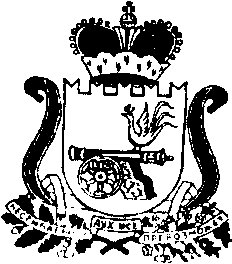 АДМИНИСТРАЦИЯ МУНИЦИПАЛЬНОГО ОБРАЗОВАНИЯ «КАРДЫМОВСКИЙ РАЙОН» СМОЛЕНСКОЙ ОБЛАСТИП О С Т А Н О В Л Е Н И Еот 17.08.2020 № 00500Об утверждении проекта межевания территории для размещения сквера, расположенного: РФ, Смоленская область, Кардымовский район, Кардымовское городское поселение, п. Кардымово, ул. Ленина, рядом с земельным участком с кадастровым номером 67:10:0010211:16В соответствии со статьями 42, 43, 44, 45, 46 Градостроительного кодекса Российской Федерации, статьей 14 Федерального закона от 06.10.2003 года                № 131-ФЗ «Об общих принципах организации местного самоуправления в Российской Федерации», на основании рекомендаций организационного комитета по подготовке и проведению публичных слушаний, по итогам проведения публичных слушаний от 24.07.2020 года, Администрация муниципального образования «Кардымовский район» Смоленской областип о с т а н о в л я е т:Утвердить проект межевания территории для размещения сквера, расположенного: РФ, Смоленская область, Кардымовский район, Кардымовское городское поселение, п. Кардымово, ул. Ленина, рядом с земельным участком с кадастровым номером 67:10:0010211:16:место расположения земельного участка: Российская Федерация, Смоленская область, Кардымовский район, Кардымовское городское поселение,      п. Кардымово, ул. Ленина, рядом с земельным участком с кадастровым номером 67:10:0010211:16.;площадь земельного участка, образуемого в соответствии со схемой расположения земельного участка: 1606 кв. м;категория земель: земли населенных пунктов;территориальная зона, в границах которой образуется земельный участок: Ж-4 Зона для размещения индивидуального жилищного строительства (в том числе, ведение огородничества, садоводства, дачного хозяйства, ЛПХ);разрешенный вид использования: земельные участки (территории) общего пользования.Отделу по связям со СМИ Администрации муниципального образования «Кардымовский район» Смоленской области (Е.А. Рублевская) разместить настоящее постановление на официальном сайте муниципального образования «Кардымовский район» Смоленской области в сети «Интернет».Настоящее постановление опубликовать в Кардымовской районной газете «Знамя труда» - Кардымово».Постановление Администрации муниципального образования «Кардымовский район» Смоленской области № 00176 от 17.03.2020 года                        «Об утверждении схемы расположения земельного участка на кадастровом плане территории п. Кардымово» считать утратившим силу.Настоящее постановление вступает в силу со дня его подписания.Визы:Глава муниципального образования «Кардымовский район» Смоленской областиП.П. НикитенковОтп.: 1 экз – в делоИсп. Екатерина Алексеевна Степанишена________________________________Тел. 8 (48167) 4-13-03Разослать: 1 экз – заявителю,1 экз - в отделЗаместитель Главы муниципального образования «Кардымовский район» Смоленской областиТарасов Д.В.(подпись)(дата)Начальник отдела правовой работы и делопроизводства Администрации муниципального образования «Кардымовский район» Смоленской областиМартынов В.В.(подпись)(дата)Управляющий делами Администрации муниципального образования «Кардымовский район» Смоленской областиАгафонова Т.М.(подпись)(дата)